I. Партии сделки.Соглашение составляется меж internet-сервисом с обмена заглавных знаков, дальше Исполнитель, - с другой стороны, и Клиентом, который воспользовался его услугами, - со второй стороны.II. Список понятий и сроков.Exchange заглавных знаков - автоматический проект internet-площадки, предоставляемый Исполнителем в отношении данных правил.Клиент - физлицо, соглашающееся с правилами Исполнителя с информацией соглашения, к чему примыкает.Заглавный символ - подразделение того либо другого способа оплаты, который отвечает расчетам финансовой системы и означает размер обязательств, соответствующих договорам с компанией по оплате и Клиентом.Заявление - ведомости, которые переданы Клиентом на применение финансов Исполнителя, свидетельствуют о принятии им условий использования площадки.III. Правила сделки.Эти условия являются составными в рамках публичного предложения, что образуется при представлении Клиентом заявления, и делает его одним с основных составных данного соглашения. Общественным договором называю изображаемые исполнителем ведомости про правила заявления. Основной составной частью публичного предложения есть поступки, совершенные в заключение подачи заявления Клиентом, демонстрирующие о его четких планах осуществить операцию в условиях, предлагаемых Исполнителем до завершения данного заявления. Час, число, и условия заявления формируются Исполнителем автоматически на этапе завершения процесса оформления заявления. Начиная с завершения оформления дается двадцать четыре часа на то, что заявление должно приняться Клиентом. Соглашение на обслуживание приобретает чинность при получении заглавных символов в максимальном объеме, обозначенном договором, от Клиента на счета Исполнителя. Транзакции с заглавными символами фиксируются в соответствии с нормами, регламентом и стандартами расчетных электронных платформ. Контракт является действительным в период времени, которое определяется в момент подачи заявления и до его расторжения по желанию любой из сторон.IV. Объект договора.За счет применения специальных методов Исполнитель берет обязательство осуществлять обмен заглавных символов за комиссии от Клиента, при подаче им заявления, и осуществляет это посредством реализации заглавных символов людям, которые желают их купить за цену, которая указана не меньше, нежели в поданной Клиентом заявке. Финансовые средства Исполнитель обязан переводить на отмеченные Клиентом счета. Если при обмене возникнет доход, он останется на счете Исполнителя, в качестве дополнительной прибыли и бонуса за выполнение комиссионных услуг.V. Дополнительно.Когда средства, получаемые на реквизиты Исполнителя, разнятся от заявленного числа в заявлении, Исполнитель осуществляет заново расчет, соответствующий действительному приходу заглавных символов, но вдруг эта сумма превосходит указанную в заявке больше нежели чем десять процентов, Исполнитель производит разрыв контракта в одностороннем режиме и все денежные ресурсы вернутся на счета Клиента, учитывая вычтенную стоимость комиссионных издержек при переводе.На случай, если заглавные знаки не направляются Исполнителем по указанным счетам Клиента в период суток, Клиент вправе требовать разрыв соглашения и обнулить собственное заявление, и таким образом произвести возвращение заглавных знаков в полном размере на собственный баланс. Расторжение соглашения и возвращение заглавных знаков исполняется Исполнителем только в случае, когда деньги на указанные счета Клиента не были переведены. При аннулировании соглашения, возвращение электронной валюты производится в пределах суток после получения запроса о разрыве соглашения. В случае задержек при возврате произошли без вины Исполнителя, последний уже не отвечает за них.В случае непоступления заглавных знаков от Клиента по счету Исполнителя в указанный период, соглашение меж двумя лицами разрывается Исполнителем, так как соглашение между сторонами не является действующим. Заказчик вправе не уведомлять об этом. В случае поступления заглавных знаков на счета после установленного периода, эти денежные ресурсы перечисляются назад на баланс Клиента, соответственно комиссионные затраты, которые относятся к переводу, высчитываются из этих средств.В случае задержки перевода на счет Клиента, по вине платежной системы, Исполнитель не отвечает за вред, который возникает в результате длительного зачисления денег. При этом Клиент обязан дать согласие с тем, чтобы все жалобы предъявлялись к платежной системе, а Исполнитель оказывал помощь в пределах возможностей и рамках законодательства.При выявлении фальсификации коммуникационных стоков либо оказания влияния, в целях затруднить деятельность Исполнителя, а конкретно программного кода, заявление замораживается, а переводимые финансы поддаются перерасчету согласно с существующим договором. В случае несогласия Клиента на перерасчет, он вправе разорвать соглашение и заглавные знаки будут отправлены по реквизитам, предоставленными Заказчиком.При пользовании услугами Исполнителя, Клиент всецело согласен на то, что Исполнитель выполняет ограниченную обязанность, которая соответствует правилам относительно предоставленных заглавных знаков, но не дает никаких гарантий Клиенту, и не имеет дополнительной ответственности. Согласно этому Клиент не несет никакой ответственности по отношению к Исполнителю.5.7. Заказчик обязуется выполнять нормы, соответствующие законодательству, а также не подделывать коммуникационные потоки и не создавать препятствий для нормальной работы программного кода Исполнителя.Исполнитель также не отвечает за вред и следствия при ложном перечислении средств в том месте, когда Клиент при подаче заявления указывает неправильные данные счета.VI. Гарантийный срокНа протяжении суток с самого момента исполнения обмена заглавных знаков Исполнитель предоставляет гарантию на оказываемые услуги, за условием, если нет оговоренных прочих сроков.VII. Непредвиденные обстоятельства.Если в процессе рассмотрения заявки Клиента возникли форс-мажорные препятствия, которые способствуют неисполнению Исполнителем договорных обязательств, то сроки исполнения заявления переносятся к сроку продолжительности непредвиденных ситуаций. При просроченных обязанностей Исполнитель не несет никакой ответственности.VIII. Формат договора.Данное соглашение две стороны, а именно Исполнитель и Клиент, признают равноценным за юридической силой договора, обозначенного в бумажном виде.IX. Работа с карточками Великобритании, Германии и Америки.Для владельцев карточек из стран Великобритании, Германии и Америки условиями перечисления заглавных знаков увеличиваются до неопределенного периода, который соответствует полному подтверждению сведений о держателе карточки. Средства в период всего этого срока не поддаются каким-либо действиям и находятся на счете Исполнителя в своем полноценном объеме.X. В случае возникновения претензий и разногласий.Претензии по данному соглашению применяются Исполнителем в виде письма, в котором Клиент отмечает содержание жалобы. Данное письмо отправляется на отмеченные на сайте контакты Исполнителя.XI. Осуществление обменных сделок.Строго воспрещается использовать услуги Исполнителя с целью осуществления противозаконных денежных перечислений и совершения махинаций. Заключая данный договор, Клиент соглашается исполнять данные правила и при мошенничестве несёт ответственность, предусмотренную действующим законом в настоящий период времени.При отсутствии возможности выполнить заявку автоматически, из-за независимых обстоятельств, например, отсутствия соединения, недостатка денег, или же ложных сведений Клиента, денежные ресурсы поступят в течение последующих суток или возвращаются на счет Клиента с вычетом комиссии.При первичном запросе Исполнитель вправе предоставлять сведения об отправке электронных средств правоохранительным службам, администрациям платежных площадок, и пострадавшим если то доказанно судом.Заказчик обязан предъявить сведения, которые подтвердят его особу, при подозрениях о возможном обмане или отмыве средств.Клиент берет на себя ответственность не мешать работе, и обязан не причинять вред программной и аппаратной части Исполнителя. Клиент берет на себя ответственность за передачу достоверных ведомостей для того, чтоб гарантировать исполнение Исполнителем условий данного соглашения. XII. Освобождение от ответственности.Исполнитель вправе отказать в заключении контракта и исполнении заявления, к тому же без разъяснения их причин. Данный пункт применим в отношении каждого заказчика.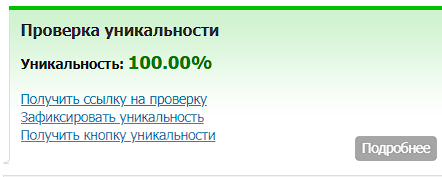 https://text.ru/antiplagiat/65169667d5947